18011101- systeQ AusschreibungstextesysteQ-MStandard- Schloßsystem als Mehrfachverriegelung für die Verwendung in Rohrrahmenprofilen 1-flügeliger Türen oder dem Gangflügel 2-flügeliger Türen, für Türen mit erhöhten Sicherheitsanforderungen (Systemzertifikate beachten) In der Garnitur enthalten sind eine Mehrfachverriegelung mit Wechsel (Dornmaß und Stulpausführung passend zum Profilsystem) Hauptschloß mit Falle und Riegel, zusätzliche obere und untere Nebenverriegelungen, 8/9 mm Drückernuß einteilig, DIN L/R umstellbar, 20 mm Riegelausschluß ein-/ mehrtourig, Schloßstulp Edelstahl, Schloßkästen verzinkt passende Schließbleche für Hauptschloß (vorgerichtet für E- Öffner oder Fallenhalter) und die Nebenverriegelungen aus Edelstahl systeQ- Isoplatten mit Fallenführung passend zum Profilsystem Stulp + Dornmaß:		mit esco- Variantencode (           ) passend zum ProfilsystemZylinderlochung:		(  ) Profilzylinder 	(  ) schweizer Rundzylinder DIN- Richtung:			(  ) links			(  ) rechtsÖffnungsrichtung:		(  ) einwärts		(  ) auswärtsSonderausführungen:		(  ) für hohe Türen	(  ) für niedrige TürenPrüfungen/ Zulassungen/ Zertifikate: DIN 18251-3 (Mehrfachverriegelungen): 			Klasse 3EN 12209 (Schlösser und Schließbleche)*:			3S510F4BA10prEN 15685 (Mehrfachverriegelungen und Schließbleche): 	Norm ist nicht harmonisiert EN1627-1630 (Einbruchhemmung- Fenster und Türen): 	diverse Systemzertifikate Leistungserklärungen gemäß BPVO stehen zum Download auf der esco- homepage zur Verfügung. (  )	systeQ-M-B 1 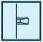 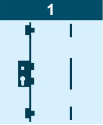 Ausführung bei den Nebenverriegelungen mit Bolzen(  )	systeQ-M-H 1 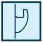 Ausführung bei den Nebenverriegelungen mit Schwenkhaken(  )	systeQ-M-B2H 1 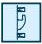 Ausführung bei den Nebenverriegelungen mit Schwenkhaken und zwei Bolzen (  )	systeQ-M-SL 1 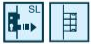 Ausführung mit selbstverriegelnden Fallenriegeln der Nebenverriegelung, bei manueller Verriegelung (eintourig) des Hauptriegels ist das Schloß blockiert. Mit manueller Feststellung der oberen und unteren Nebenverriegelungen. *Wegen des Fehlens einer gültigen europäischen Norm für Mehrfachverriegelungen (prEN 15685) wurden die Hauptschlösser der Mehrfachverriegelungen vom Hersteller nach EN 12209 geprüft und klassifiziert. systeQ-M motorischStandard- Schloßsystem als Mehrfachverriegelung mit mechanischer oder motorischer Selbstverriegelung und motorischer Entriegelung für die Verwendung in Rohrrahmenprofilen 1-flügeliger Türen oder dem Gangflügel 2-flügeliger Türen, für Türen mit erhöhten Sicherheitsanforderungen (Systemzertifikate beachten) In der Garnitur enthalten sind eine motorische Mehrfachverriegelung mit Wechsel (Dornmaß und Stulpausführung passend zum Profilsystem) Hauptschloß mit Falle und Riegel, zusätzliche obere und untere Nebenverriegelungen, 8/9 mm Drückernuß einteilig, DIN L/R umstellbar, 20 mm Riegelausschluß ein-/ mehrtourig, Schloßstulp Edelstahl, Schloßkästen verzinkt passende Schließbleche für Hauptschloß (vorgerichtet für Fallenhalter) und die Nebenverriegelungen aus Edelstahl systeQ- Isoplatten mit Fallenführung passend zum Profilsystem Stulp + Dornmaß:		mit esco- Variantencode (          ) passend zum ProfilsystemZylinderlochung:		(  ) Profilzylinder 	(  ) schweizer Rundzylinder DIN- Richtung:			(  ) links			(  ) rechtsÖffnungsrichtung:		(  ) einwärts		(  ) auswärtsSonderausführungen:		(  ) für hohe Türen	(  ) für niedrige TürenPrüfungen/ Zulassungen/ Zertifikate: DIN 18251-3 (Mehrfachverriegelungen): 			Klasse 3EN 12209 (Schlösser und Schließbleche)*:			3S510F4BA10EN 14846 (elektromechanische Schlösser):			3XBC0M 3/4 13prEN 15685 (Mehrfachverriegelungen und Schließbleche): 	Norm ist nicht harmonisiert EN1627-1630 (Einbruchhemmung- Fenster und Türen): 	diverse Systemzertifikate Leistungserklärungen gemäß BPVO stehen zum Download auf der esco- homepage zur Verfügung. (  )	systeQ-M-M-B2H 1A 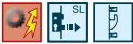 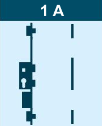 Ausführung bei den Nebenverriegelungen mit Schwenkhaken und zwei Bolzen mit motorischer Ver- und Entriegelung, FZG- Freilaufzylinder erforderlich(  )	systeQ-M-SLM 1A 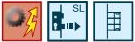 Ausführung mit selbstverriegelnden Fallenriegeln bei den Nebenverriegelungen, zusätzlich mit motorischer Entriegelung, bei manueller Verriegelung (eintourig) des Hauptriegels ist das Schloß blockiert. Für Stromversorgung und Ansteuerung der Motorschlösser sind separat zu bestellende Anschlußsets erforderlich. *Wegen des Fehlens einer gültigen europäischen Norm für Mehrfachverriegelungen (prEN 15685) wurden die Hauptschlösser der Mehrfachverriegelungen vom Hersteller nach EN 12209 geprüft und klassifiziert. systeQ-M-ESC Fluchttür- Schloßsystem als Mehrfachverriegelung für die Verwendung in Rohrrahmenprofilen 1-flügeliger Türen oder dem Gangflügel 2-flügeliger Türen, für Türen mit erhöhten Sicherheitsanforderungen (Systemzertifikate beachten) In der Garnitur enthalten sind eine Mehrfachverriegelung (Dornmaß und Stulpausführung passend zum Profilsystem) Hauptschloß mit Falle und Riegel, zusätzliche obere und untere Nebenverriegelungen, 9 mm Drückernuß ein-/ zweiteilig, DIN L/R, 20 mm Riegelausschluß ein-/ mehrtourig, Schloßstulp Edelstahl, Schloßkästen verzinkt passende Schließbleche für Hauptschloß (vorgerichtet für E- Öffner oder Fallenhalter) und die Nebenverriegelungen aus Edelstahl systeQ- Isoplatten mit Fallenführung passend zum Profilsystem Stulp + Dornmaß:		mit esco- Variantencode (          ) passend zum ProfilsystemZylinderlochung:		(  ) Profilzylinder 	(  ) schweizer Rundzylinder DIN- Richtung:			(  ) links			(  ) rechtsFunktion:			(  ) Wechselfunktion E	(  ) Umschaltfunktion BSonderausführungen:		(  ) für nach innen öffnende Türen (entgegen der Fluchtrichtung) 				(  ) gesicherte Fallenfeststellung 				(  ) barrierefrei (Drückerhöhe 850 mm) (  ) für hohe Türen Prüfungen/ Zulassungen/ Zertifikate: DIN 18250 (Schlösser für Rauch- und Brandschutztüren):	ABP P-120003637.10 Rev.02 MPA DODIN 18251-3 (Mehrfachverriegelungen): 			Klasse 3EN 179 (Notausgangsverschlüsse):				37601352AAEN 1125 (Paniktürverschlüsse):					37601321AAEN 12209 (Schlösser und Schließbleche)*:			3S510F4BA10 EN 14846 (elektromechanische Schlösser):			3XBC0M 3/4 13prEN 15685 (Mehrfachverriegelungen und Schließbleche): 	Norm ist nicht harmonisiert EN1627-1630 (Einbruchhemmung- Fenster und Türen): 	diverse Systemzertifikate Leistungserklärungen gemäß BPVO stehen zum Download auf der esco- homepage zur Verfügung. (  )	systeQ-M-B(H)-EP930/960-ESC 1 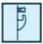 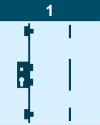 	Ausführung mit Bolzen (und Haken) bei den Nebenverriegelungen(  )	systeQ-M-B2H-ESC 1 	Ausführung bei den Nebenverriegelungen mit Schwenkhaken und zwei Bolzen, FZG- Freilaufzylinder erforderlich(  )	systeQ-M-SL-ESC 1 Ausführung mit selbstverriegelnden Fallenriegeln bei den Nebenverriegelungen *Wegen des Fehlens einer gültigen europäischen Norm für Mehrfachverriegelungen (prEN 15685) wurden die Hauptschlösser der Mehrfachverriegelungen vom Hersteller nach EN 12209 geprüft und klassifiziert. systeQ-M-ESC motorischFluchttür- Schloßsystem als Mehrfachverriegelung für die Verwendung in Rohrrahmenprofilen 1-flügeliger Türen oder dem Gangflügel 2-flügeliger Türen, für Türen mit erhöhten Sicherheitsanforderungen (Systemzertifikate beachten) In der Garnitur enthalten sind eine Mehrfachverriegelung (Dornmaß und Stulpausführung passend zum Profilsystem) Hauptschloß mit Falle und Riegel, zusätzliche obere und untere Nebenverriegelungen, 9 mm Drückernuß ein-/ zweiteilig, DIN L/R, 20 mm Riegelausschluß automatisch, Schloßstulp Edelstahl, Schloßkästen verzinkt passende Schließbleche für Hauptschloß (vorgerichtet für Fallenhalter) und die Nebenverriegelungen aus Edelstahl systeQ- Isoplatten mit Fallenführung passend zum Profilsystem Stulp + Dornmaß:		mit esco- Variantencode (          ) passend zum ProfilsystemZylinderlochung:		(  ) Profilzylinder 	(  ) schweizer Rundzylinder DIN- Richtung:			(  ) links			(  ) rechtsFunktion:			(  ) Wechselfunktion E	(  ) Umschaltfunktion BSonderausführungen:		(  ) für nach innen öffnende Türen (entgegen der Fluchtrichtung) 				(  ) mit Überwachungskontakten 				(  ) barrierefrei (Drückerhöhe 850 mm) (  ) für hohe Türen Prüfungen/ Zulassungen/ Zertifikate: DIN 18250 (Schlösser für Rauch- und Brandschutztüren):	ABP P-120003637.10 Rev.02 MPA DODIN 18251-3 (Mehrfachverriegelungen): 			Klasse 3EN 179 (Notausgangsverschlüsse):				37601352AAEN 1125 (Paniktürverschlüsse):					37601321AAEN 12209 (Schlösser und Schließbleche)*:			3S510F4BA10 EN 14846 (elektromechanische Schlösser):			3XBC0M 3/4 13prEN 15685 (Mehrfachverriegelungen und Schließbleche): 	Norm ist nicht harmonisiert EN1627-1630 (Einbruchhemmung- Fenster und Türen): 	diverse Systemzertifikate Leistungserklärungen gemäß BPVO stehen zum Download auf der esco- homepage zur Verfügung. (  )	systeQ-M-M-B2H-ESC 1A Ausführung bei den Nebenverriegelungen mit Schwenkhaken und zwei Bolzen, zusätzlich mit motorischer Ver- und Entriegelung, FZG- Freilaufzylinder erforderlich(  )	systeQ-M-SLM-ESC 1A Ausführung mit selbstverriegelnden Fallenriegeln bei den Nebenverriegelungen, 	zusätzlich mit motorischer Entriegelung Für Stromversorgung und Ansteuerung der Motorschlösser sind separat zu bestellende Anschlußsets erforderlich. *Wegen des Fehlens einer gültigen europäischen Norm für Mehrfachverriegelungen (prEN 15685) wurden die Hauptschlösser der Mehrfachverriegelungen vom Hersteller nach EN 12209 geprüft und klassifiziert. systeQ-M-ESC 2Fluchttür- Schloßsystem als Mehrfachverriegelung für die Verwendung in Rohrrahmenprofilen 2-flügeliger Türen mit Vollpanik- Anforderung, für Türen mit erhöhten Sicherheitsanforderungen (Systemzertifikate beachten) In der Garnitur enthalten sind eine Mehrfachverriegelung (Dornmaß und Stulpausführung passend zum Profilsystem) Hauptschloß mit Falle und Riegel, zusätzliche obere und untere Nebenverriegelungen mit automatischen Fallenriegeln, 9 mm Drückernuß ein-/ zweiteilig, DIN L/R, 20 mm Riegelausschluß automatisch, Schloßstulp Edelstahl, Schloßkästen verzinkt ein passender Panik- Gegenkasten (Dornmaß und Stulpausführung passend zum Profilsystem), mit 9 mm Drückernuß einteilig, automatische Verriegelung der Treibriegelstangen nach oben und unten, Schloßstulp Edelstahl, Schloßkasten verzinktpassende Schließbleche für die Nebenverriegelungen aus Edelstahl systeQ- Isoplatten mit Fallenführung passend zum Profilsystem Stulp + Dornmaß:		mit esco- Variantencode (          ) passend zum ProfilsystemZylinderlochung:		(  ) Profilzylinder 	(  ) schweizer Rundzylinder DIN- Richtung:			(  ) links			(  ) rechtsFunktion:			(  ) Wechselfunktion E	(  ) Umschaltfunktion BSonderausführungen:		(  ) Umlenkschloß im Standflügel auf +1.500 mm(  ) gesicherte Fallenfeststellung 				(  ) mit Überwachungskontakten 				(  ) barrierefrei (Drückerhöhe 850 mm) (  ) für hohe Türen Prüfungen/ Zulassungen/ Zertifikate: DIN 18250 (Schlösser für Rauch- und Brandschutztüren):	ABP P-120003637.10 Rev.02 MPA DODIN 18251-3 (Mehrfachverriegelungen): 			Klasse 3EN 179 (Notausgangsverschlüsse):				37601352AAEN 1125 (Paniktürverschlüsse):					37601321AAEN 12209 (Schlösser und Schließbleche)*:			3S510F4BA10 EN 14846 (elektromechanische Schlösser):			3XBC0M 3/4 13prEN 15685 (Mehrfachverriegelungen und Schließbleche): 	Norm ist nicht harmonisiert EN1627-1630 (Einbruchhemmung- Fenster und Türen): 	diverse Systemzertifikate Leistungserklärungen gemäß BPVO stehen zum Download auf der esco- homepage zur Verfügung. 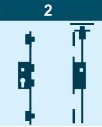 (  )	systeQ-M-SL-ESC 2 Ausführung bei den Nebenverriegelungen mit selbstverriegelnden Fallenriegeln und Hauptriegel(  )	systeQ-M-SLM-ESC 2A 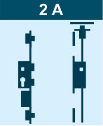 Ausführung bei den Nebenverriegelungen mit selbstverriegelnden Fallenriegeln und Hauptriegel, mit motorischer Entriegelung 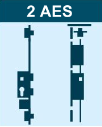 (  )	systeQ-M-SLM-AUT-ESC 2AES Ausführung bei den Nebenverriegelungen mit selbstverriegelnden Fallenriegeln und Hauptriegelmit motorischer Entriegelung des Gang- und des Standflügels *Wegen des Fehlens einer gültigen europäischen Norm für Mehrfachverriegelungen (prEN 15685) wurden die Hauptschlösser der Mehrfachverriegelungen vom Hersteller nach EN 12209 geprüft und klassifiziert. systeQ-M SchloßverlängerungenVerlängerung des Schloßstulpes der Mehrfachverriegelungen mit einer zusätzlichen Nebenverriegelung nach oben 950 mm über der bestehenden oberen Nebenverriegelung des Schlosses (in Schritten von 200 mm bis 350 mm kürzbar) In der Garnitur enthalten sindeine Stulpverlängerung 982 mm (Stulpausführung passend zum Profilsystem) mit zusätzlicher Nebenverriegelungein Schließblech für die Nebenverriegelungeine Isoplatte mit Fallenführung passend zum ProfilsystemStulp:			mit esco- Variantencode (           ) passend zum ProfilsystemDIN- Richtung:		(  ) links			(  ) rechtsÖffnungsrichtung: 	(  ) einwärts		(  ) auswärts (  ) 	systeQ-M-B V 	Schloßverlängerung mit zusätzlicher Bolzenverriegelung (  ) 	systeQ-M-H V 	Schloßverlängerung mit zusätzlicher Hakenverriegelung (  ) 	systeQ-M-B2H V 	Schloßverlängerung mit zusätzlicher Duobolzen-/Schwenkhakenverriegelung (  ) 	systeQ-M-SL V 	Schloßverlängerung mit zusätzlicher Fallenriegelverriegelung systeQ R-M 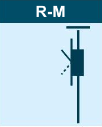 Einsteck- Türkantriegel für die manuelle, verdeckt liegende Verriegelung des Standflügels 2-flügeliger Türen mit Treibriegelstangen nach oben und untenIn der Garnitur enthalten sindein Einsteck- Türkantriegel (Dornmaß und Stulpausführung passend zum Profilsystem), Stangenanschluß M10- Gewinde, Stangenhub 18 mm, Stulp Edelstahl, Schloßgehäuse verzinkt Treibriegelstangen für oben und unten, massiv Ø10, mit M10- AnschlußgewindeSchließblech obenStulp + Dornmaß:	mit esco- Variantencode (            ) passend zum Profilsystem Zur Verwendung in Kombination mit den systeQ- Standard- Schloßsystemen systeQ-S20-Basic, systeQ-S20 und systeQ-M. Nicht geeignet für Fluchttüren! systeQ R 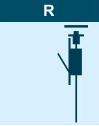 Falztreibriegel für die automatische, verdeckt liegende Verriegelung des Standflügels 2-flügeliger Türen mit Treibriegelstangen nach oben und untenIn der Garnitur enthalten sindein Falztreibriegelschloß (Dornmaß und Stulpausführung passend zum Profilsystem), Stangenanschluß M5- Gewinde, Stangenhub 20 mm, Stulp Edelstahl, Schloßgehäuse verzinkt Treibriegelstange oben, Rohr Ø10 mit Gleitstopfen, Gewinde M5Treibriegelstange unten, massiv Ø10, Gewinde M5Schaltschloß oben, mit Unterlagen passend zum ProfilsystemSchließblech obensysteQ- Isoplatte mit Fallenführung passend zum ProfilsystemStulp + Dornmaß:	mit esco- Variantencode (            ) passend zum ProfilsystemÖffnungsrichtung: 	(  ) einwärts		(  ) auswärtsZur Verwendung in Kombination mit den systeQ- Standard- und Fluchttür- Schloßsystemen systeQ-S20 Basic, systeQ-S20, systeQ-S20-ESC, systeQ-M und systeQ-M-ESC. 